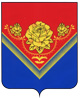 АДМИНИСТРАЦИЯГОРОДСКОГО ОКРУГА ПАВЛОВСКИЙ ПОСАДМОСКОВСКОЙ ОБЛАСТИПОСТАНОВЛЕНИЕг. Павловский ПосадО внесении изменений в муниципальнуюпрограмму «Предпринимательство»,утверждённую постановлением  Администрации городского округа Павловский ПосадМосковской области от 22.11.2019 № 2098 (в ред. от 30.04.2020 № 605)               В соответствии с Бюджетным кодексом Российской Федерации, постановлением Администрации городского округа Павловский Посад Московской области от 20.10.2017 №1206 «Об утверждении Порядка разработки и реализации муниципальных программ городского округа Павловский Посад Московской области», в связи с уточнением приоритетных (обязательных) показателей муниципальной программы на 2020 год,					ПОСТАНОВЛЯЮ:1. Внести следующие изменения в муниципальную программу «Предпринимательство» (далее – Программа), утверждённую постановлением Администрации городского округа Павловский Посад Московской области от 22.11.2020 № 2098 (в ред. от 30.04.2020 № 605) 1.1 Пункты 12,13,15 раздела «Планируемые результаты реализации муниципальной программы» Паспорта Программы изложить в следующей редакции:В разделе «Обобщенная характеристика основных мероприятий муниципальной программы с обоснованием необходимости их осуществления (в том числе влияние мероприятий на достижение показателей, предусмотренных в указах Президента Российской Федерации, обращениях Губернатора Московской области» второй абзац подраздела «Подпрограмма II "Развитие конкуренции" (приложение №2 к Программе)» изложить в следующей редакции:                 В результате реализации подпрограммы должны быть достигнуты следующие показатели:- Доля обоснованных, частично обоснованных жалоб в Федеральную антимонопольную службу (ФАС России) (от общего количества опубликованных торгов) 3,6% к 2024году;-Доля общей экономии денежных средств от общей суммы состоявшихся торгов 7% к   2024 году;- Среднее количество участников на состоявшихся торгах 3,4 к 2024 году;- Доля несостоявшихся торгов от общего количества объявленных торгов 40% к 2024 году;-Доля закупок среди субъектов малого и среднего предпринимательства, социально ориентированных некоммерческих организаций, осуществляемых в соответствии с   Федеральным законом № 44-ФЗ 33% к 2024 году;- Количество реализованных требований Стандарта развития конкуренции в Московской области - 5 единиц к 2024 году.1.3 Пункты 2,3,5 раздела «Планируемые результаты реализации подпрограммы» Паспорта подпрограммы II «Развитие конкуренции» (далее – Подпрограмма II) изложить в следующей редакции:1.4 Пункты 2,3,5 таблицы «Планируемые результаты реализации Подпрограммы II «Развитие конкуренции» изложить в следующей редакции:1.5 В Приложении 3 к подпрограмме: «Методика расчета значений показателей оценки эффективности реализации подпрограммы II «Развитие конкуренции»:Строку 3 изложить в следующей редакции:Строку 4 изложить в следующей редакции: 2. Опубликовать настоящее постановление в официальном печатном средстве массовой информации городского округа Павловский Посад Московской области «Информационный вестник городского округа Павловский Посад» и разместить на официальном сайте Администрации городского округа Павловский Посад Московской области в сети Интернет.  3. Контроль за исполнением настоящего постановления возложить на первого заместителя Главы Администрации городского округа Павловский Посад Московской области Печникову О.В.Глава городского округа Павловский Посад                                                                                              О.Б. СоковиковВолкова О.Б.8 (496 43) 2-33-49           16.06.2020№745Планируемые результаты реализации муниципальной программы2020год2021год2022год2023год2024годДоля общей экономии денежных средств от общей суммы состоявшихся торгов, (%)1010777Среднее количество участников на состоявшихся торгах, ед3,43,43,43,43,4Доля закупок среди субъектов малого и среднего предпринимательства, социально ориентированных некоммерческих организаций, осуществляемых в соответствии с Федеральным законом от 05.04.2013 № 44-ФЗ «О контрактной системе в сфере закупок товаров, работ, услуг для обеспечения государственных и муниципальных нужд», (%)3031323333Планируемые результаты     
реализации подпрограммы2020 год2021 год2022 год2023 год2024 годДоля общей экономии денежных средств от общей суммы состоявшихся торгов, (%)1010777Среднее количество участников на состоявшихся торгах, ед3,43,43,43,43,4Доля закупок среди субъектов малого и среднего предпринимательства, социально ориентированных некоммерческих организаций, осуществляемых в соответствии с Федеральным законом от 05.04.2013 № 44-ФЗ «О контрактной системе в сфере закупок товаров, работ, услуг для обеспечения государственных и муниципальных нужд», (%)3031323333№ п/пПланируемые результаты реализации муниципальной программы Тип показателяЕдиница измеренияБазовое значение на начало реализации подпрограммыПланируемое значение по годам реализацииПланируемое значение по годам реализацииПланируемое значение по годам реализацииПланируемое значение по годам реализацииПланируемое значение по годам реализации№ мероприятия в перечне мероприятий подпрограммы№ п/пПланируемые результаты реализации муниципальной программы Тип показателяЕдиница измеренияБазовое значение на начало реализации подпрограммы2020 год2021 год2022 год2023 год2024 год№ мероприятия в перечне мероприятий подпрограммы12345678910112.Целевой показатель 2Доля общей экономии денежных средств от общей суммы состоявшихся торгов, (%)приоритетныйпроцент101010777Основное мероприятие 1,2,3,43.Целевой показатель 3Среднее количество участников на состоявшихся торгах, едприоритетныйединица3,43,43,43,43,43,4Основное мероприятие 1,2,3,45..Целевой показатель 5Доля закупок среди субъектов малого и среднего предпринимательства, социально ориентированных некоммерческих организаций, осуществляемых в соответствии с Федеральным законом от 05.04.2013 № 44-ФЗ «О контрактной системе в сфере закупок товаров, работ, услуг для обеспечения государственных и муниципальных нужд», (%)приоритетныйпроцент273031323333Основное мероприятие 1,2,3,43Среднее количество участников на состоявшихся торгахединица,где:Y – количество участников в одной процедуре состоявшихся торгов, единиц; – количество участников размещения заказов в i-ой процедуре, где k – количество проведенных процедур состоявшихся торгов, единиц;K – общее количество проведенных процедур состоявшихся торгов, единиц.Единая автоматизированная система управления закупками Московской областиЕжеквартально4Доля общей экономии денежных средств от общей суммы состоявшихся торгов, (%)процентгде:Эодс – Доля общей экономии денежных средств от общей суммы состоявшихся торгов, процентов;Эдс  –  общая экономия денежных средств по итогам проведения состоявшихся торгов , рублей;∑ обт – общая сумма состоявшихся торгов, рублей.Единая автоматизированная система управления закупками Московской областиЕжеквартально